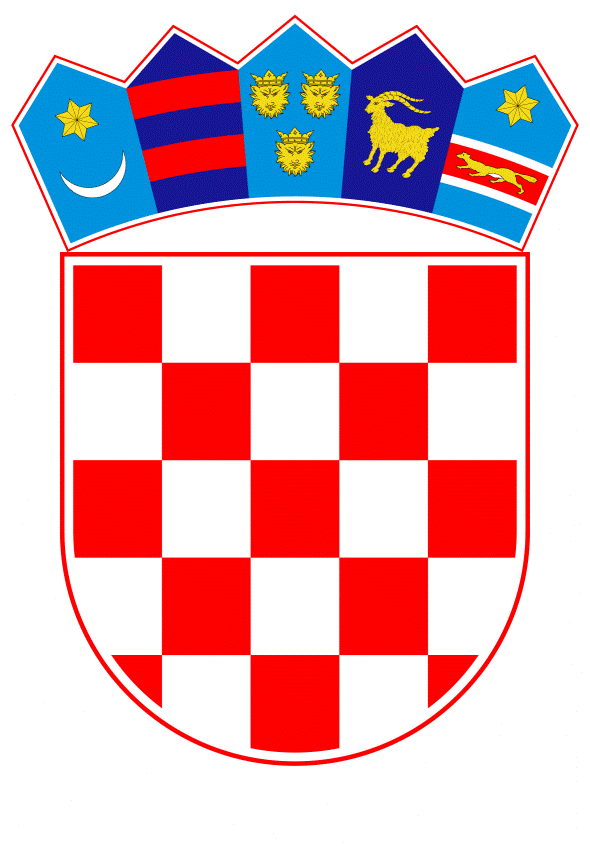 VLADA REPUBLIKE HRVATSKEZagreb, 5. studenoga 2020.______________________________________________________________________________________________________________________________________________________________________________________________________________________________											PRIJEDLOGKLASA:									 	URBROJ:	Zagreb,										PREDSJEDNIKU HRVATSKOGA SABORAPREDMET:	Zastupničko pitanje Mire Bulja, u vezi s otvaranjem zatvorenih graničnih prijelaza između Republike Hrvatske i Bosne i Hercegovine - odgovor Vlade		Zastupnik u Hrvatskome saboru, Miro Bulj, postavio je, sukladno s člankom 140. Poslovnika Hrvatskoga sabora (Narodne novine, br. 81/13, 113/16, 69/17, 29/18, 53/20 i 119/20 - Odluka Ustavnog suda Republike Hrvatske), zastupničko pitanje u vezi s otvaranjem zatvorenih graničnih prijelaza između Republike Hrvatske i Bosne i Hercegovine.		Na navedeno zastupničko pitanje Vlada Republike Hrvatske daje sljedeći odgovor:		Ministarstvo vanjskih i europskih poslova je 7. rujna 2020. dostavilo nadležnim tijelima Bosne i Hercegovine notu kojom se traži otvaranje graničnih prijelaza za pogranični promet.		Navedeni prijedlog je prihvaćen te su granični prijelazi za pogranični promet s Bosnom i Hercegovinom ponovno otvoreni od 15. listopada 2020.	Eventualno potrebna dodatna obrazloženja u vezi s pitanjem zastupnika dat će  potpredsjednik Vlade Republike Hrvatske i ministar unutarnjih poslova dr. sc. Davor Božinović.PREDSJEDNIKmr. sc. Andrej PlenkovićPredlagatelj:Ministarstvo unutarnjih poslovaPredmet:Verifikacija odgovora na zastupničko pitanje Mire Bulja, u vezi s otvaranjem zatvorenih graničnih prijelaza između Republike Hrvatske i Bosne i Hercegovine